附件1：道县2020年公开招聘教师职位表及要求 注：1.学历专业、教师资格证专业和职称证书专业不一致时，可选其中任意一项证书专业报考相应岗位;      2.符合(人社部发〔2020〕24号)文件条件的可暂不提供教师资格证书。附件2:道县公开招聘教师报名登记表             报名序号：说明：1、报名序号由工作人员填写;2、考生必须如实填写以上内容，如填报虚假信息者，取消考试或录取聘用资格;3、资格审查合格的，由组织人社部门留存此表，并由考生现场登记确认; 4、如有成果、成绩等其他要说明的情况可另附纸。附件3:《教育部学历证书电子注册备案表》样本
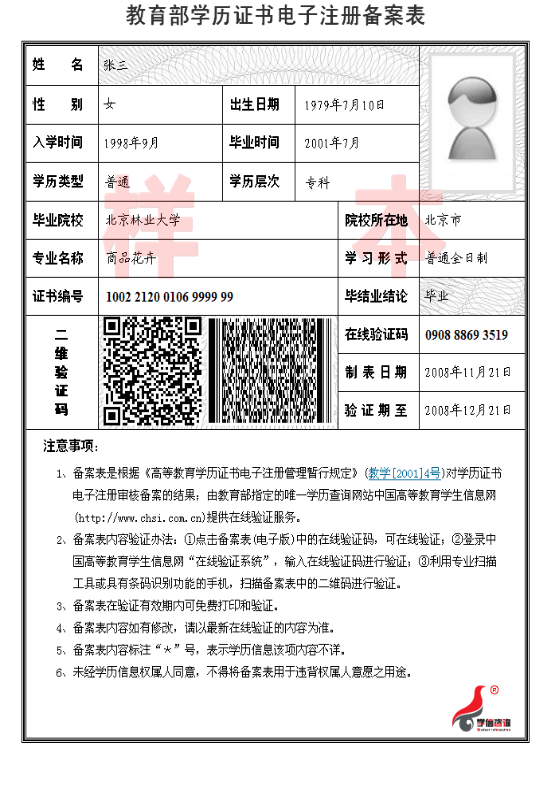 附件4：诚信应聘承诺书我已仔细阅读道县2020年公开聘用教师公告的相关政策和违纪违规处理规定，清楚并理解其内容。我郑重承诺：一、自觉遵守有关规定及道县2020年公开招聘教师公告的各项要求;二、真实、准确提供本人个人信息、证明资料、证件等相关材料，不弄虚作假，不隐瞒真实情况;三、遵守考试纪律，服从考试安排，不舞弊或协助他人舞弊;四、按要求参与道县2020年公开招聘教师的每一个环节，不违纪违规。五、本人若应聘成功，在道县教育系统至少任教5年，5年内不调动。若辞职，须提前3个月向县教育局提出申请，并承担违约责任，同时缴纳违约金1万元。六、对违反以上承诺所造成的后果，本人自愿承担相应责任。                                承诺人签名：                                       年   月   日附件5：湖南省道县第一中学2020年公开招聘教师笔试成绩复查申请表说明：请将此申请表由考生本人填好后交湖南省道县第一中学党政办。计划形式合计职位名称岗位代码招聘人数招聘条件招聘条件招聘条件招聘条件笔试笔试面试面试面试备注道县一中高中高校毕业生教师计划13高中语文教师B020112020届高校毕业生，以及2018、2019届尚未落实工作单位的高校毕业生，25岁及以下（1995年1月1日及以后出生）全日制本科及以上语文具备高中及以上教师资格证普通高中相对应教材内容50%根据招聘职数按1:2的比例由高分到低分确定面试对象试教50%非应届毕业生、硕士研究生及以上学历，年龄可放宽到30岁及以下（1990年1月1日及以后出生）道县一中高中高校毕业生教师计划13高中数学教师B020212020届高校毕业生，以及2018、2019届尚未落实工作单位的高校毕业生，25岁及以下（1995年1月1日及以后出生）全日制本科及以上数学具备高中及以上教师资格证普通高中相对应教材内容50%根据招聘职数按1:2的比例由高分到低分确定面试对象试教50%非应届毕业生、硕士研究生及以上学历，年龄可放宽到30岁及以下（1990年1月1日及以后出生）道县一中高中高校毕业生教师计划13高中政治教师B020322020届高校毕业生，以及2018、2019届尚未落实工作单位的高校毕业生，25岁及以下（1995年1月1日及以后出生）全日制本科及以上政治具备高中及以上教师资格证普通高中相对应教材内容50%根据招聘职数按1:2的比例由高分到低分确定面试对象试教50%非应届毕业生、硕士研究生及以上学历，年龄可放宽到30岁及以下（1990年1月1日及以后出生）道县一中高中高校毕业生教师计划13高中历史教师B020422020届高校毕业生，以及2018、2019届尚未落实工作单位的高校毕业生，25岁及以下（1995年1月1日及以后出生）全日制本科及以上历史具备高中及以上教师资格证普通高中相对应教材内容50%根据招聘职数按1:2的比例由高分到低分确定面试对象试教50%非应届毕业生、硕士研究生及以上学历，年龄可放宽到30岁及以下（1990年1月1日及以后出生）道县一中高中高校毕业生教师计划13高中地理教师B020512020届高校毕业生，以及2018、2019届尚未落实工作单位的高校毕业生，25岁及以下（1995年1月1日及以后出生）全日制本科及以上地理具备高中及以上教师资格证普通高中相对应教材内容50%根据招聘职数按1:2的比例由高分到低分确定面试对象试教50%非应届毕业生、硕士研究生及以上学历，年龄可放宽到30岁及以下（1990年1月1日及以后出生）道县一中高中高校毕业生教师计划13高中化学教师B020612020届高校毕业生，以及2018、2019届尚未落实工作单位的高校毕业生，25岁及以下（1995年1月1日及以后出生）全日制本科及以上化学具备高中及以上教师资格证普通高中相对应教材内容50%根据招聘职数按1:2的比例由高分到低分确定面试对象试教50%非应届毕业生、硕士研究生及以上学历，年龄可放宽到30岁及以下（1990年1月1日及以后出生）道县一中高中高校毕业生教师计划13高中生物教师B020712020届高校毕业生，以及2018、2019届尚未落实工作单位的高校毕业生，25岁及以下（1995年1月1日及以后出生）全日制本科及以上生物具备高中及以上教师资格证普通高中相对应教材内容50%根据招聘职数按1:2的比例由高分到低分确定面试对象试教50%非应届毕业生、硕士研究生及以上学历，年龄可放宽到30岁及以下（1990年1月1日及以后出生）道县一中高中高校毕业生教师计划13高中心理学教师B020812020届高校毕业生，以及2018、2019届尚未落实工作单位的高校毕业生，25岁及以下（1995年1月1日及以后出生）全日制本科及以上心理学具备高中及以上教师资格证普通高中相对应教材内容50%根据招聘职数按1:2的比例由高分到低分确定面试对象试教50%非应届毕业生、硕士研究生及以上学历，年龄可放宽到30岁及以下（1990年1月1日及以后出生）道县一中高中高校毕业生教师计划13高中信息教师B020922020届高校毕业生，以及2018、2019届尚未落实工作单位的高校毕业生，25岁及以下（1995年1月1日及以后出生）全日制本科及以上计算机类具备高中及以上教师资格证普通高中相对应教材内容50%根据招聘职数按1:2的比例由高分到低分确定面试对象试教50%非应届毕业生、硕士研究生及以上学历，年龄可放宽到30岁及以下（1990年1月1日及以后出生）道县一中高中高校毕业生教师计划13会计B021012020届高校毕业生，以及2018、2019届尚未落实工作单位的高校毕业生，25岁及以下（1995年1月1日及以后出生）全日制本科及以上会计类不限公共知识及会计专业知识等50%根据招聘职数按1:2的比例由高分到低分确定面试对象结构化面试50%非应届毕业生、硕士研究生及以上学历，年龄可放宽到30岁及以下（1990年1月1日及以后出生）  注：1.学历专业、教师资格证专业和职称证书专业不一致时，可选其中任意一项证书专业报考相应岗位；  注：1.学历专业、教师资格证专业和职称证书专业不一致时，可选其中任意一项证书专业报考相应岗位；  注：1.学历专业、教师资格证专业和职称证书专业不一致时，可选其中任意一项证书专业报考相应岗位；  注：1.学历专业、教师资格证专业和职称证书专业不一致时，可选其中任意一项证书专业报考相应岗位；  注：1.学历专业、教师资格证专业和职称证书专业不一致时，可选其中任意一项证书专业报考相应岗位；  注：1.学历专业、教师资格证专业和职称证书专业不一致时，可选其中任意一项证书专业报考相应岗位；  注：1.学历专业、教师资格证专业和职称证书专业不一致时，可选其中任意一项证书专业报考相应岗位；  注：1.学历专业、教师资格证专业和职称证书专业不一致时，可选其中任意一项证书专业报考相应岗位；  注：1.学历专业、教师资格证专业和职称证书专业不一致时，可选其中任意一项证书专业报考相应岗位；  注：1.学历专业、教师资格证专业和职称证书专业不一致时，可选其中任意一项证书专业报考相应岗位；  注：1.学历专业、教师资格证专业和职称证书专业不一致时，可选其中任意一项证书专业报考相应岗位；  注：1.学历专业、教师资格证专业和职称证书专业不一致时，可选其中任意一项证书专业报考相应岗位；  注：1.学历专业、教师资格证专业和职称证书专业不一致时，可选其中任意一项证书专业报考相应岗位；  注：1.学历专业、教师资格证专业和职称证书专业不一致时，可选其中任意一项证书专业报考相应岗位；  注：1.学历专业、教师资格证专业和职称证书专业不一致时，可选其中任意一项证书专业报考相应岗位；应聘单位应聘岗位应聘岗位应聘岗位应聘岗位应聘岗位岗位代码姓  名性  别性  别性  别性  别出生年月出生年月出生年月出生年月出生年月照
片照
片参加工作时  间民  族民  族民  族民  族政  治
面  貌政  治
面  貌政  治
面  貌政  治
面  貌政  治
面  貌照
片照
片婚  姻
状  况户  籍
所在地户  籍
所在地户  籍
所在地户  籍
所在地专业工作年  限专业工作年  限专业工作年  限专业工作年  限专业工作年  限照
片照
片专业技术职  务取  得
时  间取  得
时  间取  得
时  间取  得
时  间现工作
单  位现工作
单  位现工作
单  位现工作
单  位现工作
单  位照
片照
片执  业
资  格取  得
时  间取  得
时  间取  得
时  间取  得
时  间档案保管单  位档案保管单  位档案保管单  位档案保管单  位档案保管单  位照
片照
片身份证
号  码手  机
号  码手  机
号  码通  讯
地  址邮政编码邮政编码邮政编码学历
学位全日制
教  育全日制
教  育全日制
教  育全日制
教  育学历学位学历学位学历学位学历学位学历学位学历学位学历学位所学专业所学专业所学专业学历
学位全日制
教  育全日制
教  育全日制
教  育全日制
教  育毕业院校毕业院校毕业院校毕业院校毕业院校毕业院校毕业院校毕业时间毕业时间毕业时间学历
学位在  职
教  育在  职
教  育在  职
教  育在  职
教  育学历学位学历学位学历学位学历学位学历学位学历学位学历学位所学专业所学专业所学专业学历
学位在  职
教  育在  职
教  育在  职
教  育在  职
教  育毕业院校毕业院校毕业院校毕业院校毕业院校毕业院校毕业院校毕业时间毕业时间毕业时间个人简历（包括学习经历）个人任教学科意向(不受应聘岗位限制)招聘单位及主管部门资格
初审意见 
 
审查人签名：       
年      月     日 
 
审查人签名：       
年      月     日 
 
审查人签名：       
年      月     日 
 
审查人签名：       
年      月     日 
 
审查人签名：       
年      月     日 
 
审查人签名：       
年      月     日 
 
审查人签名：       
年      月     日 
 
审查人签名：       
年      月     日 
 
审查人签名：       
年      月     日 
 
审查人签名：       
年      月     日 
 
审查人签名：       
年      月     日 
 
审查人签名：       
年      月     日 
 
审查人签名：       
年      月     日 
 
审查人签名：       
年      月     日 
 
审查人签名：       
年      月     日 
 
审查人签名：       
年      月     日组织或  人社部门
资格复核
意    见组织或  人社部门
资格复核
意    见组织或  人社部门
资格复核
意    见组织或  人社部门
资格复核
意    见组织或  人社部门
资格复核
意    见组织或  人社部门
资格复核
意    见组织或  人社部门
资格复核
意    见 
审查人签名：       
年     月     日 
审查人签名：       
年     月     日 
审查人签名：       
年     月     日应聘人员承诺1、本人填写的信息及提供的材料均合法、真实、有效，符合应聘岗位所需的资格条件。如有弄虚作假或填写失实、失误，承诺自动放弃考试或录取聘用资格。2、保证所填报的手机号码在报考期间通讯畅通，否则错过重要信息而影响考试聘用的，责任自负。3、笔试后，如被确定为面试对象，无重大事故不缺席面试。
 
    应聘人员签名：                     年       月         日1、本人填写的信息及提供的材料均合法、真实、有效，符合应聘岗位所需的资格条件。如有弄虚作假或填写失实、失误，承诺自动放弃考试或录取聘用资格。2、保证所填报的手机号码在报考期间通讯畅通，否则错过重要信息而影响考试聘用的，责任自负。3、笔试后，如被确定为面试对象，无重大事故不缺席面试。
 
    应聘人员签名：                     年       月         日1、本人填写的信息及提供的材料均合法、真实、有效，符合应聘岗位所需的资格条件。如有弄虚作假或填写失实、失误，承诺自动放弃考试或录取聘用资格。2、保证所填报的手机号码在报考期间通讯畅通，否则错过重要信息而影响考试聘用的，责任自负。3、笔试后，如被确定为面试对象，无重大事故不缺席面试。
 
    应聘人员签名：                     年       月         日1、本人填写的信息及提供的材料均合法、真实、有效，符合应聘岗位所需的资格条件。如有弄虚作假或填写失实、失误，承诺自动放弃考试或录取聘用资格。2、保证所填报的手机号码在报考期间通讯畅通，否则错过重要信息而影响考试聘用的，责任自负。3、笔试后，如被确定为面试对象，无重大事故不缺席面试。
 
    应聘人员签名：                     年       月         日1、本人填写的信息及提供的材料均合法、真实、有效，符合应聘岗位所需的资格条件。如有弄虚作假或填写失实、失误，承诺自动放弃考试或录取聘用资格。2、保证所填报的手机号码在报考期间通讯畅通，否则错过重要信息而影响考试聘用的，责任自负。3、笔试后，如被确定为面试对象，无重大事故不缺席面试。
 
    应聘人员签名：                     年       月         日1、本人填写的信息及提供的材料均合法、真实、有效，符合应聘岗位所需的资格条件。如有弄虚作假或填写失实、失误，承诺自动放弃考试或录取聘用资格。2、保证所填报的手机号码在报考期间通讯畅通，否则错过重要信息而影响考试聘用的，责任自负。3、笔试后，如被确定为面试对象，无重大事故不缺席面试。
 
    应聘人员签名：                     年       月         日1、本人填写的信息及提供的材料均合法、真实、有效，符合应聘岗位所需的资格条件。如有弄虚作假或填写失实、失误，承诺自动放弃考试或录取聘用资格。2、保证所填报的手机号码在报考期间通讯畅通，否则错过重要信息而影响考试聘用的，责任自负。3、笔试后，如被确定为面试对象，无重大事故不缺席面试。
 
    应聘人员签名：                     年       月         日1、本人填写的信息及提供的材料均合法、真实、有效，符合应聘岗位所需的资格条件。如有弄虚作假或填写失实、失误，承诺自动放弃考试或录取聘用资格。2、保证所填报的手机号码在报考期间通讯畅通，否则错过重要信息而影响考试聘用的，责任自负。3、笔试后，如被确定为面试对象，无重大事故不缺席面试。
 
    应聘人员签名：                     年       月         日1、本人填写的信息及提供的材料均合法、真实、有效，符合应聘岗位所需的资格条件。如有弄虚作假或填写失实、失误，承诺自动放弃考试或录取聘用资格。2、保证所填报的手机号码在报考期间通讯畅通，否则错过重要信息而影响考试聘用的，责任自负。3、笔试后，如被确定为面试对象，无重大事故不缺席面试。
 
    应聘人员签名：                     年       月         日1、本人填写的信息及提供的材料均合法、真实、有效，符合应聘岗位所需的资格条件。如有弄虚作假或填写失实、失误，承诺自动放弃考试或录取聘用资格。2、保证所填报的手机号码在报考期间通讯畅通，否则错过重要信息而影响考试聘用的，责任自负。3、笔试后，如被确定为面试对象，无重大事故不缺席面试。
 
    应聘人员签名：                     年       月         日1、本人填写的信息及提供的材料均合法、真实、有效，符合应聘岗位所需的资格条件。如有弄虚作假或填写失实、失误，承诺自动放弃考试或录取聘用资格。2、保证所填报的手机号码在报考期间通讯畅通，否则错过重要信息而影响考试聘用的，责任自负。3、笔试后，如被确定为面试对象，无重大事故不缺席面试。
 
    应聘人员签名：                     年       月         日1、本人填写的信息及提供的材料均合法、真实、有效，符合应聘岗位所需的资格条件。如有弄虚作假或填写失实、失误，承诺自动放弃考试或录取聘用资格。2、保证所填报的手机号码在报考期间通讯畅通，否则错过重要信息而影响考试聘用的，责任自负。3、笔试后，如被确定为面试对象，无重大事故不缺席面试。
 
    应聘人员签名：                     年       月         日1、本人填写的信息及提供的材料均合法、真实、有效，符合应聘岗位所需的资格条件。如有弄虚作假或填写失实、失误，承诺自动放弃考试或录取聘用资格。2、保证所填报的手机号码在报考期间通讯畅通，否则错过重要信息而影响考试聘用的，责任自负。3、笔试后，如被确定为面试对象，无重大事故不缺席面试。
 
    应聘人员签名：                     年       月         日1、本人填写的信息及提供的材料均合法、真实、有效，符合应聘岗位所需的资格条件。如有弄虚作假或填写失实、失误，承诺自动放弃考试或录取聘用资格。2、保证所填报的手机号码在报考期间通讯畅通，否则错过重要信息而影响考试聘用的，责任自负。3、笔试后，如被确定为面试对象，无重大事故不缺席面试。
 
    应聘人员签名：                     年       月         日1、本人填写的信息及提供的材料均合法、真实、有效，符合应聘岗位所需的资格条件。如有弄虚作假或填写失实、失误，承诺自动放弃考试或录取聘用资格。2、保证所填报的手机号码在报考期间通讯畅通，否则错过重要信息而影响考试聘用的，责任自负。3、笔试后，如被确定为面试对象，无重大事故不缺席面试。
 
    应聘人员签名：                     年       月         日1、本人填写的信息及提供的材料均合法、真实、有效，符合应聘岗位所需的资格条件。如有弄虚作假或填写失实、失误，承诺自动放弃考试或录取聘用资格。2、保证所填报的手机号码在报考期间通讯畅通，否则错过重要信息而影响考试聘用的，责任自负。3、笔试后，如被确定为面试对象，无重大事故不缺席面试。
 
    应聘人员签名：                     年       月         日1、本人填写的信息及提供的材料均合法、真实、有效，符合应聘岗位所需的资格条件。如有弄虚作假或填写失实、失误，承诺自动放弃考试或录取聘用资格。2、保证所填报的手机号码在报考期间通讯畅通，否则错过重要信息而影响考试聘用的，责任自负。3、笔试后，如被确定为面试对象，无重大事故不缺席面试。
 
    应聘人员签名：                     年       月         日1、本人填写的信息及提供的材料均合法、真实、有效，符合应聘岗位所需的资格条件。如有弄虚作假或填写失实、失误，承诺自动放弃考试或录取聘用资格。2、保证所填报的手机号码在报考期间通讯畅通，否则错过重要信息而影响考试聘用的，责任自负。3、笔试后，如被确定为面试对象，无重大事故不缺席面试。
 
    应聘人员签名：                     年       月         日1、本人填写的信息及提供的材料均合法、真实、有效，符合应聘岗位所需的资格条件。如有弄虚作假或填写失实、失误，承诺自动放弃考试或录取聘用资格。2、保证所填报的手机号码在报考期间通讯畅通，否则错过重要信息而影响考试聘用的，责任自负。3、笔试后，如被确定为面试对象，无重大事故不缺席面试。
 
    应聘人员签名：                     年       月         日1、本人填写的信息及提供的材料均合法、真实、有效，符合应聘岗位所需的资格条件。如有弄虚作假或填写失实、失误，承诺自动放弃考试或录取聘用资格。2、保证所填报的手机号码在报考期间通讯畅通，否则错过重要信息而影响考试聘用的，责任自负。3、笔试后，如被确定为面试对象，无重大事故不缺席面试。
 
    应聘人员签名：                     年       月         日1、本人填写的信息及提供的材料均合法、真实、有效，符合应聘岗位所需的资格条件。如有弄虚作假或填写失实、失误，承诺自动放弃考试或录取聘用资格。2、保证所填报的手机号码在报考期间通讯畅通，否则错过重要信息而影响考试聘用的，责任自负。3、笔试后，如被确定为面试对象，无重大事故不缺席面试。
 
    应聘人员签名：                     年       月         日1、本人填写的信息及提供的材料均合法、真实、有效，符合应聘岗位所需的资格条件。如有弄虚作假或填写失实、失误，承诺自动放弃考试或录取聘用资格。2、保证所填报的手机号码在报考期间通讯畅通，否则错过重要信息而影响考试聘用的，责任自负。3、笔试后，如被确定为面试对象，无重大事故不缺席面试。
 
    应聘人员签名：                     年       月         日1、本人填写的信息及提供的材料均合法、真实、有效，符合应聘岗位所需的资格条件。如有弄虚作假或填写失实、失误，承诺自动放弃考试或录取聘用资格。2、保证所填报的手机号码在报考期间通讯畅通，否则错过重要信息而影响考试聘用的，责任自负。3、笔试后，如被确定为面试对象，无重大事故不缺席面试。
 
    应聘人员签名：                     年       月         日1、本人填写的信息及提供的材料均合法、真实、有效，符合应聘岗位所需的资格条件。如有弄虚作假或填写失实、失误，承诺自动放弃考试或录取聘用资格。2、保证所填报的手机号码在报考期间通讯畅通，否则错过重要信息而影响考试聘用的，责任自负。3、笔试后，如被确定为面试对象，无重大事故不缺席面试。
 
    应聘人员签名：                     年       月         日1、本人填写的信息及提供的材料均合法、真实、有效，符合应聘岗位所需的资格条件。如有弄虚作假或填写失实、失误，承诺自动放弃考试或录取聘用资格。2、保证所填报的手机号码在报考期间通讯畅通，否则错过重要信息而影响考试聘用的，责任自负。3、笔试后，如被确定为面试对象，无重大事故不缺席面试。
 
    应聘人员签名：                     年       月         日1、本人填写的信息及提供的材料均合法、真实、有效，符合应聘岗位所需的资格条件。如有弄虚作假或填写失实、失误，承诺自动放弃考试或录取聘用资格。2、保证所填报的手机号码在报考期间通讯畅通，否则错过重要信息而影响考试聘用的，责任自负。3、笔试后，如被确定为面试对象，无重大事故不缺席面试。
 
    应聘人员签名：                     年       月         日申请人姓名性  别身份证号码准考证号码公示时成绩报考职位 
申
请
复
查
理
由 
 
 
 
 
 
 
                        本人签名：
                              年     月      日 
 
 
 
 
 
 
                        本人签名：
                              年     月      日 
 
 
 
 
 
 
                        本人签名：
                              年     月      日复
查
结
果 
 
               复查人签名：
                            年     月    日 
 
               复查人签名：
                            年     月    日 
 
               复查人签名：
                            年     月    日